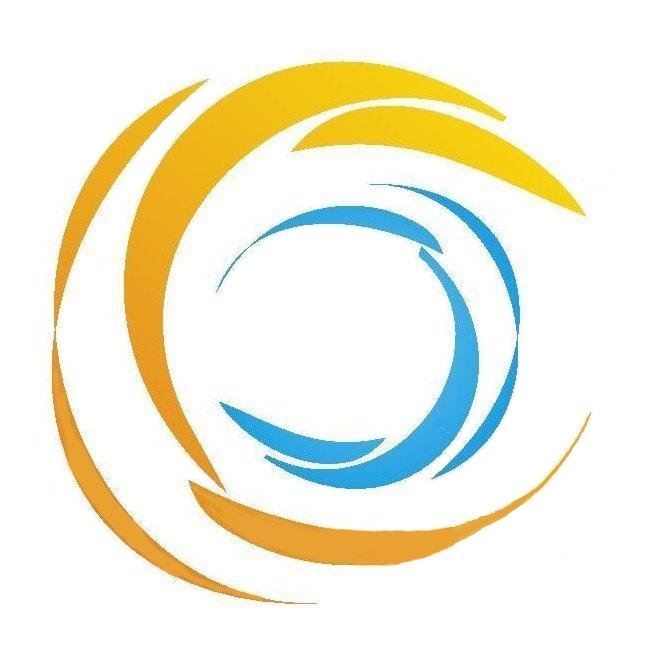 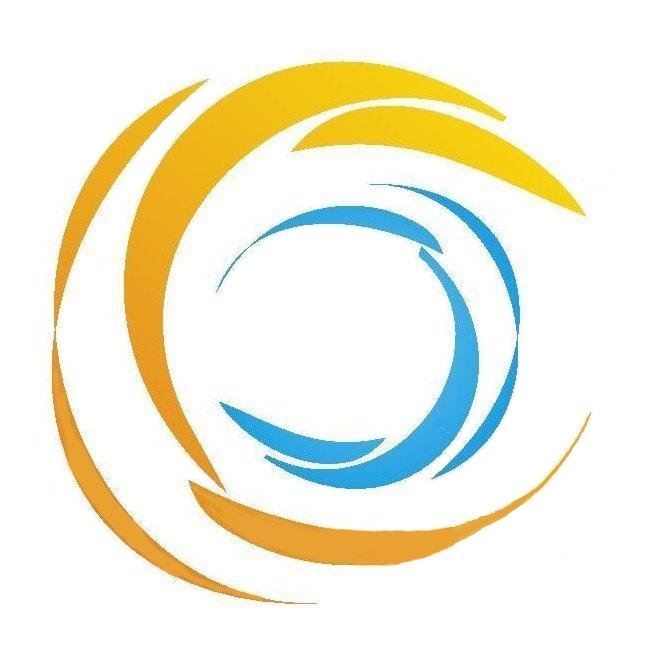 ИЗВЕЩЕНИЕО проведении открытого запроса предложений на право заключения договора поставки ГСМ (Дизельное топливо, бензин АИ 92) на 2015 год, для нужд филиалов ОАО «АТЭК» 	Заказчик, являющийся организатором открытого запроса предложений, ОАО «АТЭК» [Юридический адрес: 350000, Российская Федерация, г. Краснодар, ул. Длинная, 120; Фактический адрес: 350000, Российская Федерация, г. Краснодар, ул. Селезнева, 199] (далее Заказчик), настоящим объявляет о проведении процедуры открытого запроса предложений на право заключения договора поставки ГСМ (дизельное топливо, бензин АИ 92) для нужд филиалов ОАО «АТЭК» Предмет открытого запроса предложений: Оказание услуг по продаже ГСМ на АЗС с использованием системы безналичной оплаты на основании технологии пластиковых микропроцессорных карт.Основание закупки: Служебная записка № 46 от 10.12.2014г.Дата и время начала подачи заявок (время местное): с 09-00  12.12.2014 года.Конкурсная документация предоставляется на бумажном носителе. Заявки на участие в конкурсе составляются на русском языке и направляются  по адресу:350058, РФ, г. Краснодар, ул. Селезнева, 199, ОАО «АТЭК» отдел закупок, документация предоставляется в запечатанном конверте с указанием наименования организации, контактной информацией, наименованием открытого запроса предложений.Дата и время окончания подачи заявок (время местное): до 09-00 19.12.2014 года.Срок рассмотрения заявок: в 09-00 22.12.2014 года Срок подведения итогов: в 15-00  22.12.2014 года Подробное описание оказания услуг и условий договора, содержится в документации по открытому запросу предложений (Приложение №1, №2, № 3, № 4), которую можно скачать на официальном сайте ОАО «АТЭК» www.oao-atek.ru и на сайте www.zakupki.gov.ru. Характеристики и объемы оказания услуг:  В соответствии с техническим заданием (Приложение №1).Обеспечения заявки: не требуется.Обеспечение контракта: не требуется.Процедура уторговывания: не предусмотрена.Начальная (максимальная) цена договора: 2 307 610,63 (два миллиона триста семь тысяч шестьсот десять рублей 63 копейки) в том числе НДС (18%).Условия оплаты: Предварительная оплата в размере 100% от предполагаемой общей стоимости получаемого по картам товара.Место оказания услуг: В соответствии с техническим заданием.Способ оказания услуг: Розничный налив ГСМ на заправочных станциях указанных в техническом задании. Срок оказания услуг: с 01.01.2015 по 31.12.2015г.Источник финансирования заказа:  Собственные средства.Сведения о включенных в цену договора оказания услуг, в том числе расходов налогов, сборов и других обязательных платежей:  Начальная (максимальная) цена Договора оказания услуг включает в себя командировки, перевозки, оплату труда, агентское вознаграждение и прочие расходы, связанные с выполнением данного Договора.Требования к участнику открытого запроса предложений: - должен быть плательщиком НДС. При осуществлении экономической деятельности ОАО «АТЭК» применяет общую систему налогообложения. Участникам открытого запроса предложений, работающим с применением упрощенной системы налогообложения, необходимо к заявленной цене прибавлять сумму НДС согласно ставке;- Не быть включенным в Реестр недобросовестных поставщиков, который ведется в соответствии с Федеральным законом от 18.07.2011 № 223-ФЗ «О закупках товаров, работ, услуг отдельными видами юридических лиц» либо в Реестр недобросовестных поставщиков, который ведется в соответствии с Федеральным законом от 21.07.2005 «О размещении заказов на поставки товаров, выполнение работ, оказание услуг для государственных и муниципальных нужд»;- Не должен находиться в процессе ликвидации, отсутствие решения арбитражного суда о признании Участника запроса предложений банкротом и об открытии конкурсного производства, на имущество Участника, в части существенной для исполнения договора, не должен быть наложен арест, экономическая деятельность Участника не должна быть приостановлена.Отказ от проведения запроса предложений: Организатор имеет право отказаться от всех полученных предложений (заявок) по любой причине или прекратить процедуру запроса предложений  в любой момент, не неся при этом никакой ответственности перед Участниками. Запрос предложений не является  извещением о проведении конкурса и не налагает на Заказчика обязанности по заключению договора с участником. Заказчик по итогам рассмотрения имеет право не определять победителя.Дополнительную информацию по оформлению заявки можно получить у: специалиста по закупкам – Евтушенко Елены Алексеевны (тел:8(861)299-10-10 доб.(222), Evtushenkoea@krteplo.ru. Разъяснения по технической документации можно получить у руководителя логистической службы Ломакина Сергея Юрьевича (861)2991010 (284 доб.), (lomakin@krteplo.ru). По итогам рассмотрения запроса предложений, оформляется протокол, который подписывается всеми присутствующими на заседании членами комиссии. Протокол размещается Заказчиком, в срок не более трех дней, на официальном сайте ОАО «АТЭК» www.oao-atek.ru и на сайте РФ www.zakupki.gov.ru, а  победителю направляется уведомление.Победителем признается участник, предложивший наилучшие условия исполнения договора и подавший заявку в полном соответствии с требованием заказчика, согласным на все условия исполнения договора согласно техническому заданию.В случае если победитель в проведении запроса предложений признан уклонившимся от заключения договора (спецификации) Заказчик вправе заключить договор (спецификацию с другим участником тендера, предложение о цене договора (спецификации) которого содержит лучшее условие по цене договора (спецификации), следующее после предложенного победителем в проведении тендера условия.  При этом заключение договора (спецификации)  для указанного участника тендера является обязательным.  Срок подписания договора: договор должен быть подписан в течение 20 (двадцати) календарных дней с  момента подписания итогового протокола.Срок подписания договора Победителем: победитель открытого запроса предложений должен подписать договор и предоставить Заказчику в течение 10 (десяти) календарных дней с момента подписания итогового протокола.Срок подписания договора Заказчиком: договор должен быть подписан в течение 10 (десяти) календарных дней с момента предоставления договора победителем ОЗП.  Порядок оценки и сопоставления заявок на участие в конкурсе:ПРИЛОЖЕНИЯ:Приложение № 1. Техническое заданиеПриложение № 2. Форма заявки запроса предложенийПриложение № 3. Проект договораПриложение №4 Требование к заполнению и подаче заявкиДиректор по строительствуОАО «АТЭК»                                                           _________________  Хайров Р.З.Опубликовано:  Приложение № 2ЗАЯВКАна открытый запрос предложений на право заключения договора поставки ГСМ (Дизельное топливо, бензин АИ 92) с использованием пластиковым картам для нужд филиалов ОАО «АТЭК» тепловые сети»№ ________ от ____________Изучив направленный  Вами запрос предложений, мы, нижеподписавшиеся, предлагаем осуществить заключения договора поставки ГСМ (дизельное топливо, бензин АИ 92) для нужд филиалов ОАО «АТЭК»  на 2015 год.Место и условия поставки товара: Согласно техническому заданию.Сроки выполнения: с 01.01.2015 по 31.12.2015.Мы обязуемся, в случае принятия нашей заявки, осуществить оказание услуг в соответствии с условиями, приведенными в извещении о проведении запроса предложений, и согласны с имеющимся в нем порядком платежей  и готовы подписать Договор, приложенный к документации.Мы признаем, что направление заказчиком запроса предложений и предоставление участником заявки не накладывает на стороны никаких дополнительных обязательств.Стоимость работ включает в себя все расходы, связанные с выполнением указанных работ на месте назначения, налоги, агентское вознаграждение и другие обязательные платежи. Настоящим подтверждаем достоверность представленных нами в заявке сведений.Приложение № 4Требования к подаче и заполнению заявки к запросу предложений            Заявка заполняется в соответствии с формой №2 и подписывается руководителем или уполномоченным лицом на русском языке в письменной форме, предоставляется в  запечатанном конверте, с указанием на конверте наименование организации, наименование лота, почтового адреса и контактного телефона.           К заявке прилагается: - реестр прилагаемых документов к заявке на участие в конкурсе (наименование, кол-во листов);- выписка из ЮГРЛ полученная не ранее чем за 60 дней до подачи заявки (оригинал или нотариальная копия);- копии свидетельства о постановке на налоговый учет и государственной регистрации предприятия;- копия устава;- копия приказа на руководителя или оригинал доверенности на право подписи от имени предприятия;- справка, в произвольной форме о не проведение ликвидации участника закупки - юридического лица и отсутствие решения арбитражного суда о признании участника закупки - юридического лица, индивидуального предпринимателя банкротом и об открытии конкурсного производства;- справка в произвольной форме о не приостановление деятельности участника  закупки в порядке, предусмотренном Кодексом  Российской Федерации об административных правонарушениях, на день подачи заявки на участие в закупке; - справка об отсутствие у участника  закупки задолженности по начисленным налогам, сборам и иным обязательным платежам в бюджеты любого уровня или государственные внебюджетные фонды за прошедший календарный год, размер которой превышает двадцать пять процентов балансовой стоимости активов участника закупки по данным бухгалтерской отчетности за последний завершенный отчетный период;- наличие автозаправочных станций в круглосуточном, ежедневном режиме работы с указанием адресов в городах, согласно технического задания.           Заявка участника может быть подана заказчику: лично по указанному в извещении адресу и в указанное время, либо направляется почтой заказным письмом, экспресс почтой или курьером не позднее срока проведения запроса предложений.Заявки с исправлениями, не полными данными, либо без обязательных приложений подписанные не надлежащим лицом, а также поданные позже указанного срока не рассматриваются.! Все документы, представленные участниками закупки, должны быть скреплены печатью и заверены подписью уполномоченного лица участника закупки собственноручно. Все листы заявки на участие в закупке, все листы тома заявки на участие в закупке  должны быть прошиты и пронумерованы.             Участник может представить любые другие документы, подтверждающие его квалификацию, профессиональную и деловую репутацию.№ п/пПоказатель (требуемое значение)Предложения участников1.Максимальная цена товара (топлива) в розничной сети (на стели) АЗС в момент подачи заявки подтвержденная гарантийным письмом.АИ-92-_____ руб./литрДТ-      _____руб./литр Приложение на ____листах2Стоимость услуг оказываемых агентом, (% от суммы поставляемого товара) (если предусмотрено)_____%3Сумма договора с учетом вознаграждения агента( (Цена АИ92*58 285л)+(Цена ДТ* 4 606л))+(___%Агентское вознаграждение от стоимости ГСМ) =__________рублей4Наличие автозаправочных станций в круглосуточном, ежедневном режиме работы в городах:Абинск (не менее 2 (двух));Тимашевск (не менее 2 (двух))Всего в краснодарском крае Республике АдыгеиАбинск -                     ____штТимашевск                 ____штВсего в краснодарском крае Республике Адыгеи  _____штПриложение с указанием адресов на _____листах5Согласие Участника с условиями проекта договора(согласен безоговорочно либо согласен с дополнительными условиями (протокол разногласия к договору))Юридический адрес: _______________________________________Почтовый адрес: ___________________________________________Телефон:_________________Факс:____________________________Электронный адрес: ________________________________________ИНН:_____________________/КПП:__________________________Р/счет:________________________  в__________________________К/счет:____________________________________________________БИК:_____________________________________________________Контактный телефон менеджера для заключения договора_______(ФИО)___________________________________________________Наименование должности                   (личная подпись)руководителя участника                                 М.П. (расшифровка подписи)